Художественно-эстетическое развитее.Лепка. «Домашние животные».Подготовительная группа.Подготовила воспитатель 1 квалификационной категории Лосева И.В.Оборудование: рисунки домашних животных, мяч, пластилин, доски для лепки, влажные салфетки.Предложите ребенку отгадать загадки: Игра с мячом. «Кто что ест?»Взрослый кидает мяч ребенку и говорит названия различных кормов, а ребенок называет животное, которое питается этим кормом.- Сено, рыба, косточка, овес, трава, молоко.Предложите ребенку вылепить из пластилина какое-нибудь домашнее животное. Но перед началом работы, еще раз внимательно рассмотрите животное (части тела).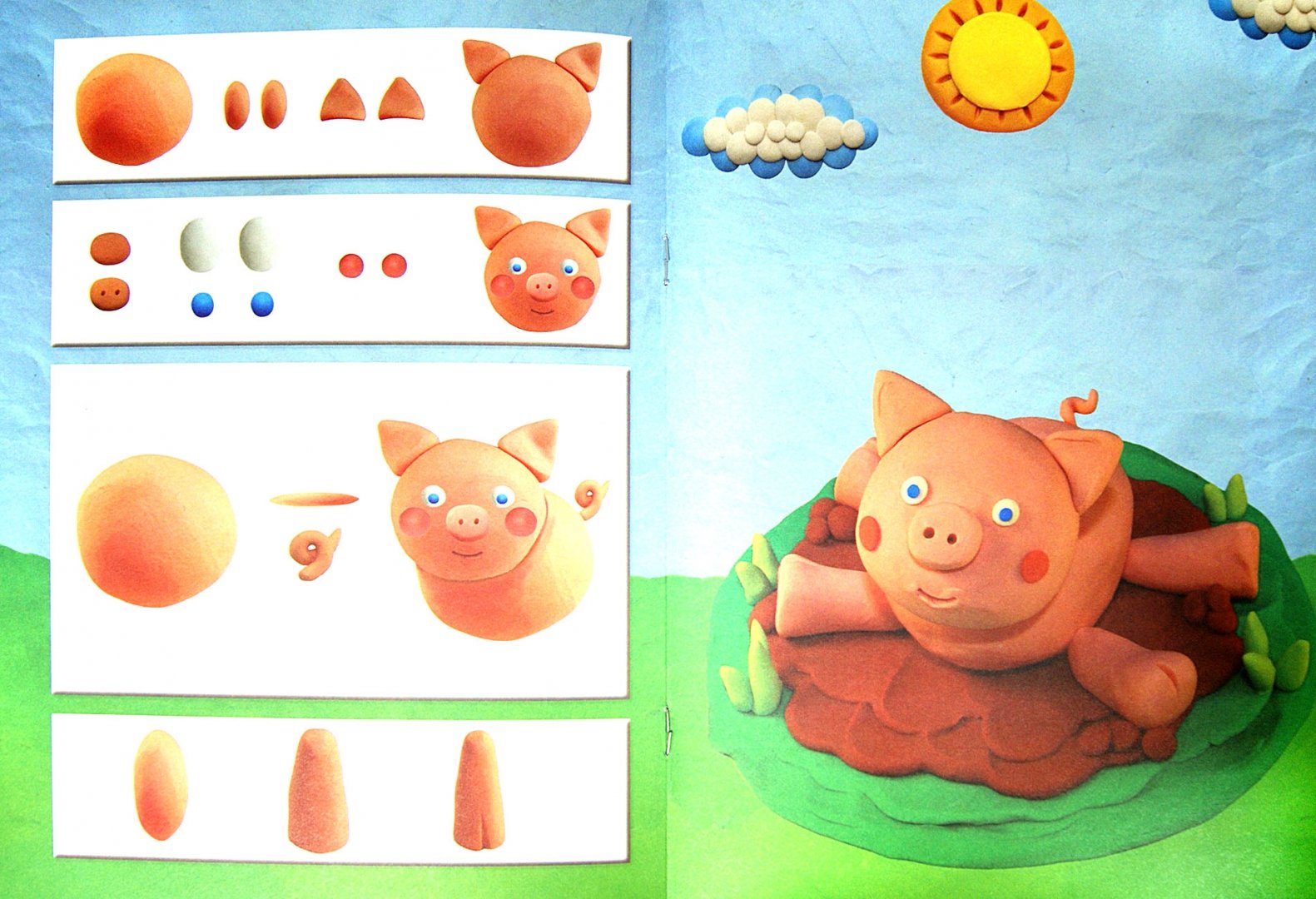 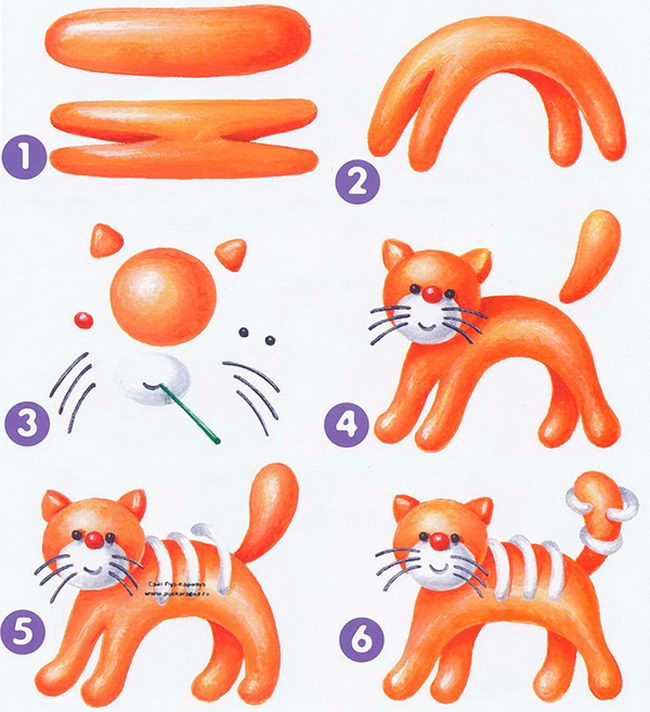 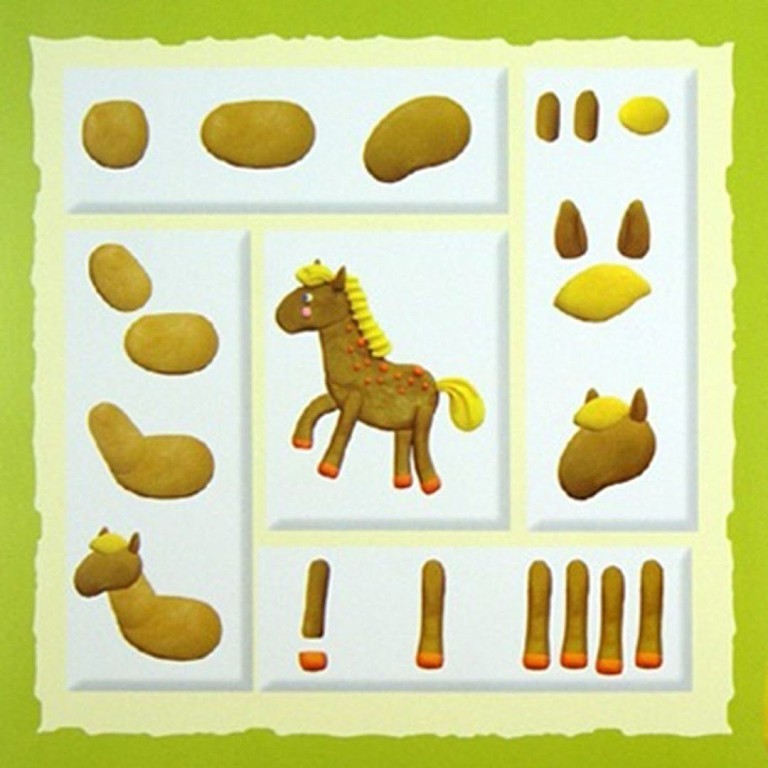 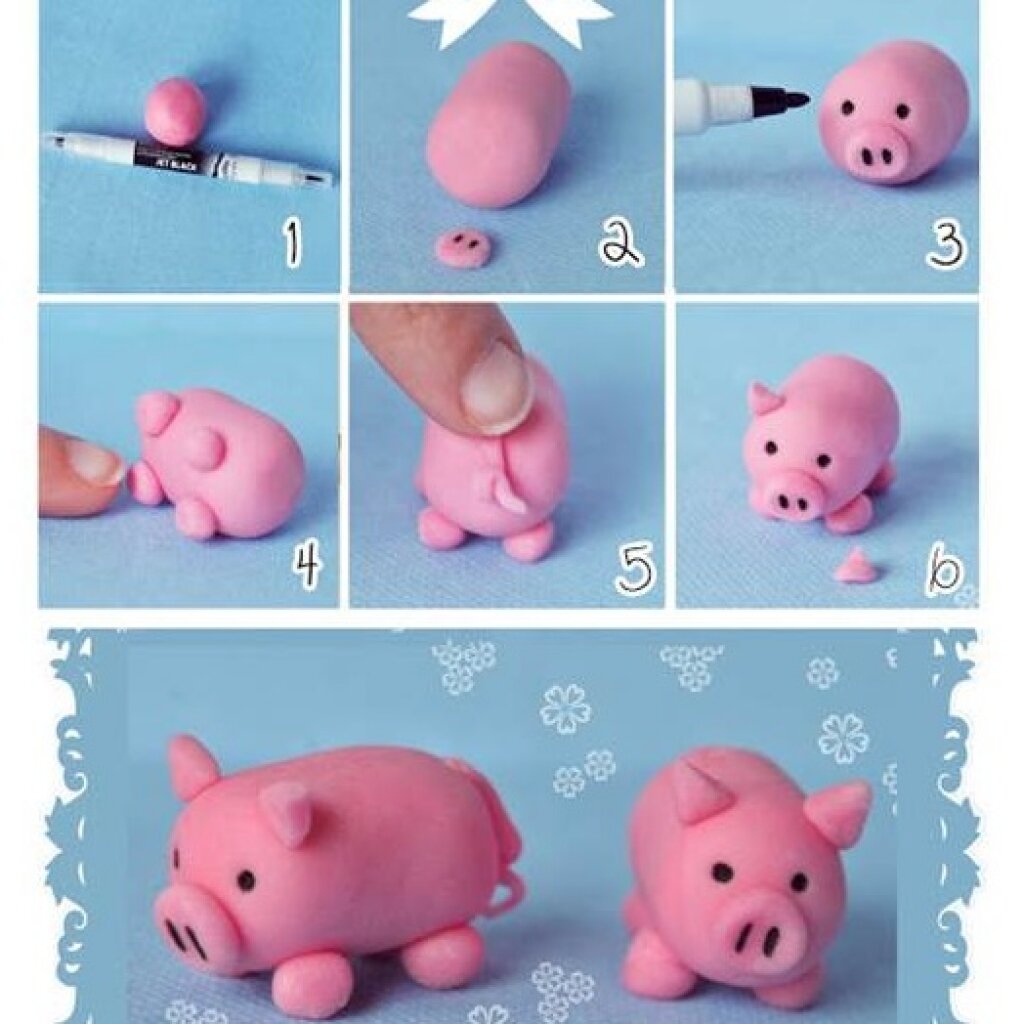 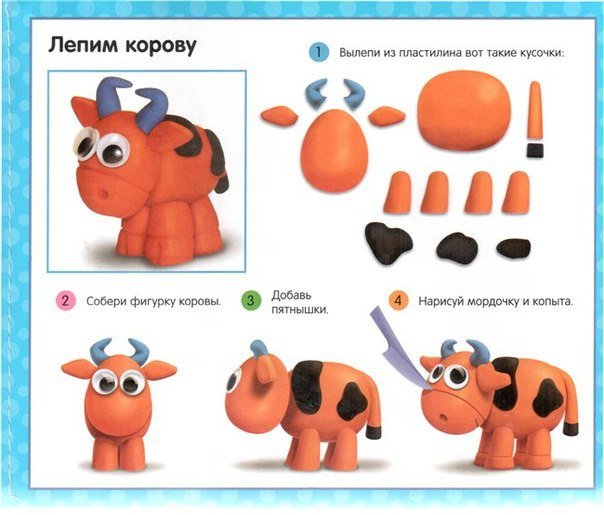 Молоко пьем,Песенки поет,Чисто умывается,И с водой не знается. (Кошка)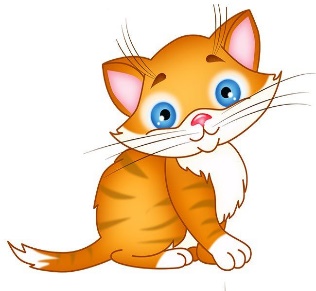 Груз везёт, сено жуёт,Хвостом помахивает,Гривой потряхивает. И–го–го, И–го–го, поскачу я далеко (Лошадь)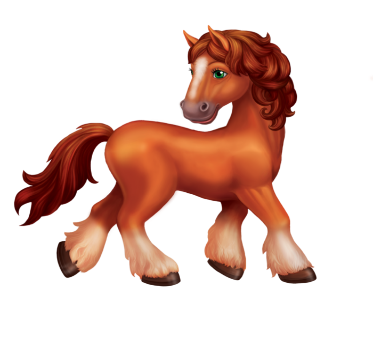 .Живёт она у нас в хлеву,Жуёт и сено, и траву,И молоко попить даёт.Так кто её мне назовёт? (Корова)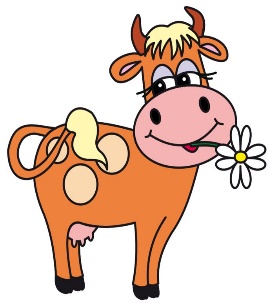 С бородою, а не старик,С рогами, а не бык,Не конь, а брыкается,Доят, а не корова,С пухом, а не птица,Лыко дерет, а лаптей не плетет.Кто это? (Козёл)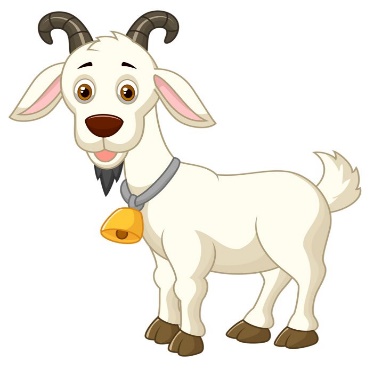 Гладишь — ласкается,Дразнишь — кусается.На цепи сидит,Дом сторожит. (Собака)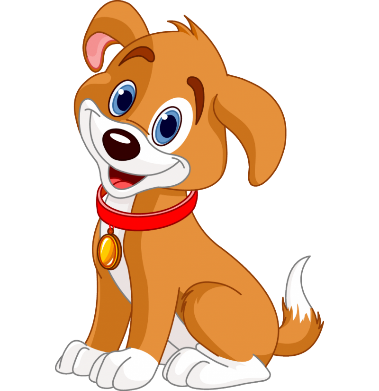 Чок – Чок, пятачок,Сзади розовый крючок,Посреди бочонок,Голос тонок, звонок.В луже я лежать люблю,И похрюкивать: «Хрю–Хрю» (Поросенок)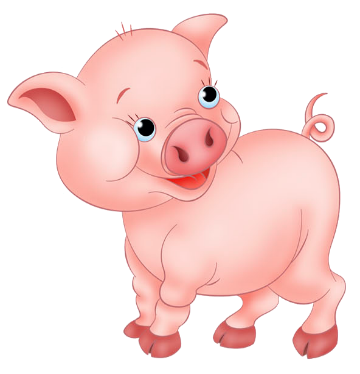 